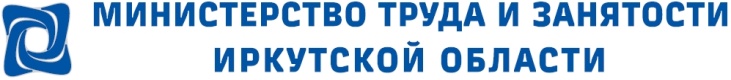 ОБЛАСТНОЕ ГОСУДАРСТВЕННОЕ КАЗЕННОЕ УЧРЕЖДЕНИЕЦЕНТР ЗАНЯТОСТИ НАСЕЛЕНИЯ ГОРОДА БРАТСКАВНИМАНИЮ граждан, зарегистрированных в ОГКУ ЦЗН города Братска в качестве безработных!!!Регистрация граждан в качестве безработных и прохождение в дальнейшем перерегистраций осуществляется В ДИСТАНЦИОННОМ РЕЖИМЕ.После подачи заявления на регистрацию в качестве безработного через портал «Работа в России» и получения статуса безработного с назначением пособия по безработице, гражданам необходимо проходить перерегистрацию для подтверждения отсутствия факта занятости и оснований для начисления пособия по безработице. Перерегистрация безработных граждан проводится дистанционно через проведение телефонного опроса в день, назначенный Центром занятости для прохождения перерегистрации.Обзвон специалистами Центра занятости безработных граждан в течение всего рабочего дня осуществляется по номерам телефонов, указанных Вами в заявлениях на портале «Работа в России». В случае, когда телефон безработного отключен / недоступен / не отвечает и гражданин не перезванивает в Центр занятости в день перерегистрации, данный факт расценивается как пропуск перерегистрации и наличие оснований для приостановки выплаты пособия по безработице.Контактный телефон для перерегистрации граждан, зарегистрированных в качестве безработных:  8 (3953) 44-41-41.